МЕНЮ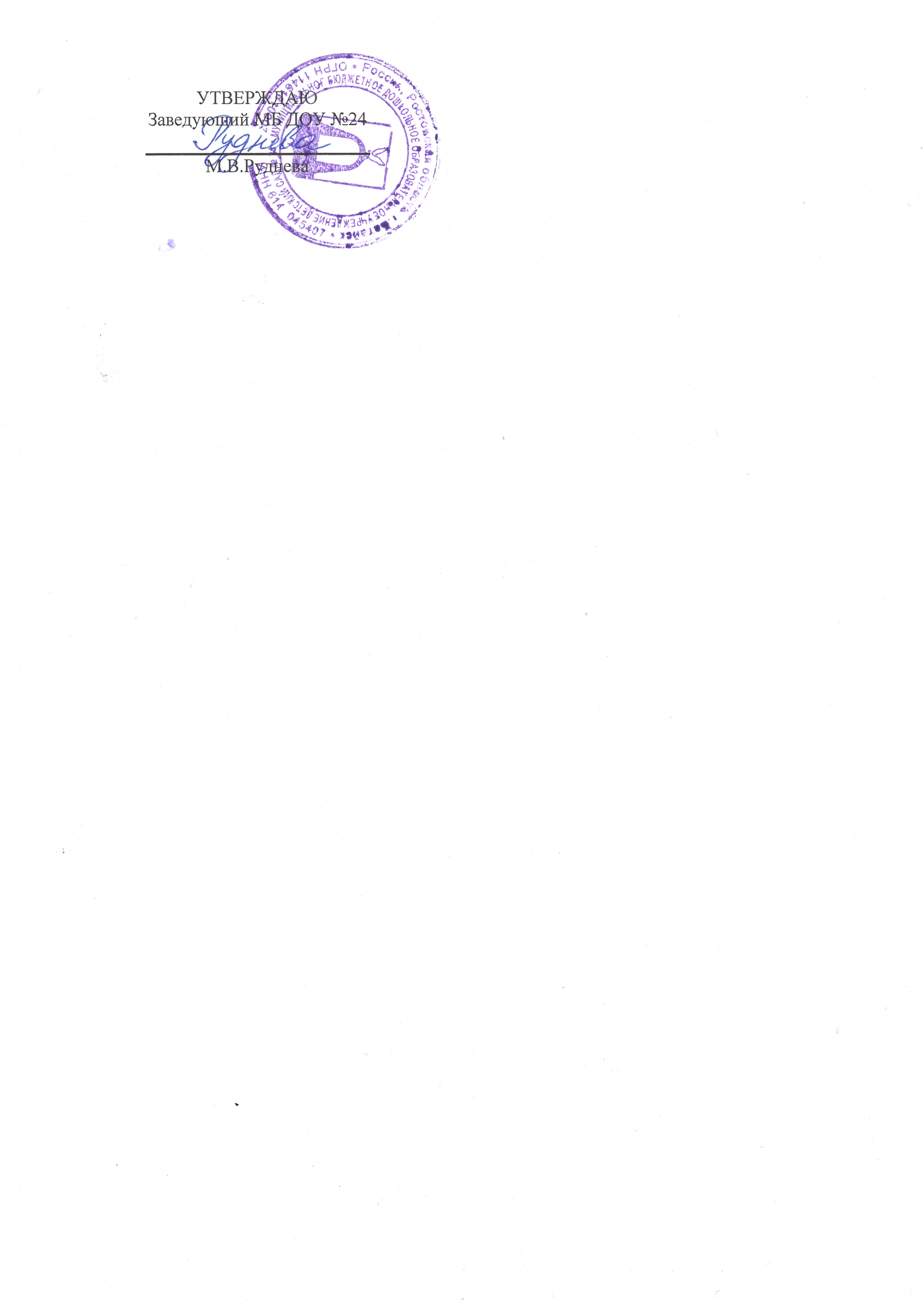 Дата 16.09.2022 год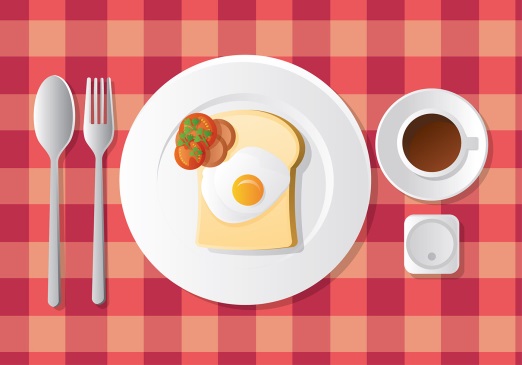 ЗАВТРАКОмлет130/180ЗАВТРАКБатон, масло20/5ЗАВТРАККофейный напиток180/200ЗАВТРАКХлеб13ЗАВТРАКЗАВТРАК2 ЗАВТРАКЯблоко1002 ЗАВТРАК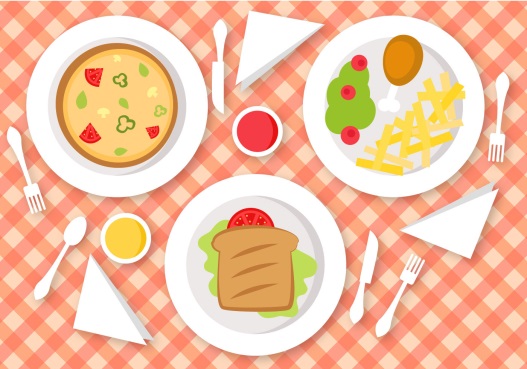 ОБЕДСуп рисовый150/180ОБЕДЗапеканка картофельно-мясная110/130ОБЕДКомпот из сухофруктов180/200ОБЕДСоленый помидор30/50ОБЕДХлеб в/с15ОБЕДХлеб р/п13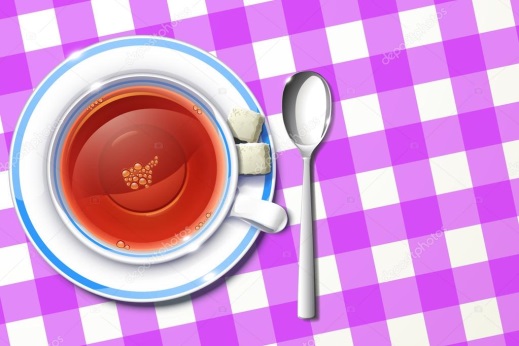 ПОЛДНИКСок фруктовый180/200ПОЛДНИКБулочка35/50ПОЛДНИКПОЛДНИКПОЛДНИКПОЛДНИК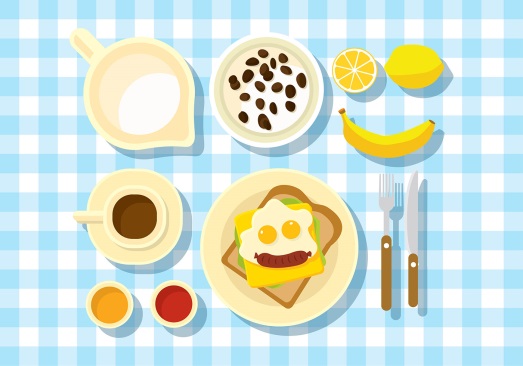 УЖИНРыба отварная с овощами70/80УЖИНЧай180/200УЖИНХлеб15/20УЖИНКаша перловая110/130УЖИНУЖИН